Правила записи на первичный прием/консультацию/обследование Уважаемые пациенты!Первичный прием граждан осуществляется по территориальному принципу прикрепления населения. Записаться на прием к врачу возможно одним из следующих способов:- в  регистратуре при личном обращении;- по телефонам регистратуры: 337-18-44 (ул. Мичурина,6; ОВОП №1); 337-70-52 (Молодогвардейская, 202 – взрослая служба, ОВОП 2)337-82-62 (Молодогвардейская, 202 – детская служба)333-43-13 (Ленинградская, 45; ОВОП №3)338-14-30 (Дачная, 27а - взрослая служба, ОВОП №4)338-19-39 (Дачная, 27а - детская служба)332-36-80, 332-85-76 (Рабочая, 34, КДО)332-33-02 (Самарская, 89, педиатрическое отд №3)336-32-12 (Арцыбушевская, 175, АГО)332-02-56 (Самарская, 137; ДОВЛ)режим работы регистратуры – с 7.30 до 20.00- через Интернет с помощью сервисов «Гос. услуги», «Регталон»

1. При личном обращении в регистратуру необходимо предъявить следующие документы:
- документ, удостоверяющий личность
- полис ОМС (оригиналы документов либо их надлежащим способом заверенные копии). 
Регистратор производит запись с учетом пожеланий гражданина в соответствии с расписанием приема врача.2. При телефонном обращении  необходимо предоставить следующую обязательную информацию о себе:
- ФИО
- единый номер полиса ОМС 
- страховой номер индивидуального лицевого счета (СНИЛС) застрахованного лица в системе персонифицированного учета Пенсионного фонда РФ 
- паспортные данные
- номер контактного телефона.
Гражданин сообщает работнику регистратуры  специализацию и ФИО врача, к которому необходимо записаться на первичный прием, и желаемую дату и время приема. На основании сведений, полученных от гражданина, регистратор вносит запись.3. Запись на прем через ИНТЕРНЕТАдреса Интернет - порталов,  с помощью которых пациент может самостоятельно записаться на прием к врачу:            http://www.gosuslugi.ru           https://pgu.samregion.ruПеречень документов, необходимых для записи на прием к врачу:           Паспорт гражданина РФ;           Полис ОМС;           СНИЛС (страховой номер индивидуального лицевого счета)Основания для отказа в записи через Интернет: отсутствие гражданина в базе данных лечебного учреждения: отсутствие в регистре пациентов, состоящих на диспансерном учете; отсутствие полиса ОМС; отсутствие паспорта гражданина РФ.Телефон службы техподдержки ГБУЗ СО СГП №3: 337-58-14 (отдел информационного обеспечения)Баннер Портала Госуслуг размещен на главной странице нашего сайтаКак записаться на прием к врачу? 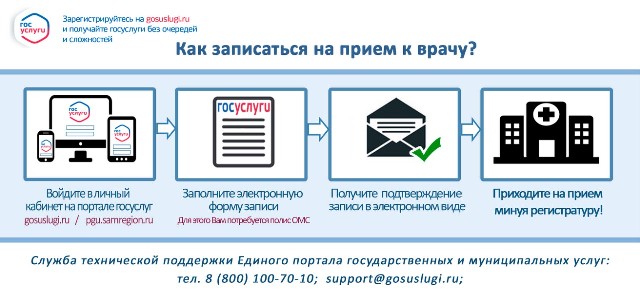 